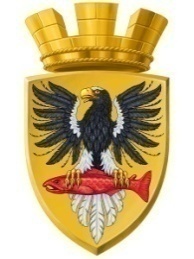                           Р О С С И Й С К А Я   Ф Е Д Е Р А Ц И ЯКАМЧАТСКИЙ КРАЙП О С Т А Н О В Л Е Н И ЕАДМИНИСТРАЦИИ ЕЛИЗОВСКОГО ГОРОДСКОГО ПОСЕЛЕНИЯот  29.12.2014					№  1050-п        г. Елизово	В соответствии с Федеральным законом от 06.10.2003 № 131-ФЗ «Об общих принципах организации местного самоуправления в Российской Федерации», Федеральным законом от 12.01.1996 № 8-ФЗ «О погребении и похоронном деле», Уставом Елизовского городского поселения, протоколом заседания комиссии по установлению и регулированию тарифов в Елизовском городском поселении от 25.12.2014  № 4ПОСТАНОВЛЯЮ:Утвердить и ввести в действие с 1 января 2015 года по 31 декабря 2015 года стоимость ритуальных услуг, предоставляемых ОАО «Елизовское многоотраслевое коммунальное хозяйство» по гарантированному перечню по погребению умерших на безвозмездной основе супругу, близким родственникам, иным родственникам, законному представителю или иному лицу, взявшему на себя обязанность осуществить погребение умершего, согласно приложению № 1.Утвердить и ввести в действие с 1 января 2015 года по 31 декабря 2015 года стоимость ритуальных услуг, предоставляемых ОАО «Елизовское многоотраслевое коммунальное хозяйство» по гарантированному перечню услуг по погребению умерших (погибших) при отсутствии супруга, близких родственников, иных родственников либо законного представителя умершего или при невозможности осуществить ими погребение, а также при отсутствии иных лиц, взявших на себя обязанность осуществить погребение, погребение умершего на дому, на улице или в ином месте после установления органами внутренних дел его личности, и погребение умерших, личность которых не установлена органами внутренних дел в определенные законодательством Российской Федерации сроки, согласно приложению №2.Управлению делами администрации Елизовского городского поселения (Назаренко Т.С.) опубликовать (обнародовать) настоящее постановление и разместить в сети «Интернет» на официальном сайте администрации Елизовского городского поселения.Настоящее постановление вступает в силу после его опубликования (обнародования).Контроль за исполнением настоящего постановления оставляю за собой.Глава администрации Елизовского городского поселения                                                   Л.Н. Шеметова									Приложение № 1									к постановлению 									администрации Елизовского									городского поселения									от 29.12.2014 № 1050-пСтоимость ритуальных услуг, предоставляемых ОАО «Елизовское многоотраслевое коммунальное хозяйство» по гарантированному перечню по погребению на безвозмездной основе супругу, близким родственникам, иным родственникам, законному представителю или иному лицу, взявшему на себя обязанность осуществить погребение умершего									Приложение № 2									к постановлению									администрации Елизовского									городского поселения									от 29.12.2014  № 1050-пСтоимость ритуальных услуг, предоставляемых ОАО «Елизовское многоотраслевое коммунальное хозяйство» по гарантированному перечню услуг по погребению умерших (погибших) при отсутствии супруга, близких родственников, иных родственников либо законного представителя умершего или при невозможности осуществить ими погребение, а также при отсутствии иных лиц, взявших на себя обязанность осуществить погребение, погребение умершего на дому, на улице или в ином месте после установления органами внутренних дел его личности, и погребение умерших, личность которых не установлена органами внутренних дел в определенные законодательством Российской Федерации срокиОб утверждении стоимостиритуальных услуг, оказываемыхОАО «Елизовское многоотраслевое коммунальное хозяйство» на 2015 год№ п/пНаименование услуги, изделияЕд. изм.Стоимость услуги, изделия (руб.) без НДС1.Оформление документовуслугабесплатно2.Предоставление гроба деревянного с обивкой из ситцашт.6300,003.Предоставление креста ритуального деревянногошт.1700,004.Предоставление именной табличкишт.750,005.Перевозка тела умершего (останков) на кладбище на катафалке час1206,006.Рытье могилышт.4179,007.Захоронение1 захоронение788,00ИТОГО14923,00№ п/пНаименование услуги, изделияЕд. изм.Стоимость услуги, изделия (руб.) без НДС1.Оформление документовуслугабесплатно2.Облачение телауслуга364,003.Предоставление гроба деревянного без обивкишт.3250,004.Предоставление креста ритуального деревянного с табличкойшт.1600,005.Погрузка гроба на автомобиль, выгрузка гроба у морга. Вынос гроба с телом (останками) умершего из морга с установкой на автомобиль1 захоронение772,006.Перевозка тела умершего (останков) на кладбище на катафалке час1206,007.Рытье могилышт.4179,008.Захоронение1 захоронение788,00ИТОГО12159,00